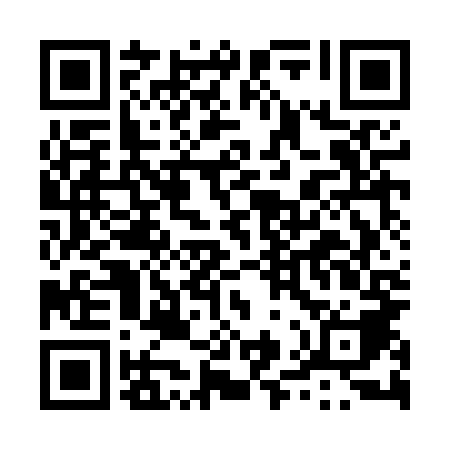 Ramadan times for Nowy Targ, PolandMon 11 Mar 2024 - Wed 10 Apr 2024High Latitude Method: Angle Based RulePrayer Calculation Method: Muslim World LeagueAsar Calculation Method: HanafiPrayer times provided by https://www.salahtimes.comDateDayFajrSuhurSunriseDhuhrAsrIftarMaghribIsha11Mon4:094:096:0711:533:425:405:407:3212Tue4:064:066:0411:533:445:425:427:3413Wed4:034:036:0211:533:455:445:447:3614Thu4:014:016:0011:523:475:465:467:3815Fri3:583:585:5711:523:485:485:487:4016Sat3:553:555:5511:523:505:505:507:4217Sun3:533:535:5211:513:515:525:527:4418Mon3:503:505:5011:513:535:545:547:4719Tue3:473:475:4711:513:545:565:567:4920Wed3:443:445:4511:513:565:575:577:5121Thu3:413:415:4211:503:575:595:597:5322Fri3:383:385:4011:503:596:016:017:5523Sat3:353:355:3711:504:006:036:037:5824Sun3:333:335:3511:494:026:056:058:0025Mon3:303:305:3311:494:036:076:078:0226Tue3:273:275:3011:494:056:096:098:0527Wed3:243:245:2811:484:066:106:108:0728Thu3:213:215:2511:484:076:126:128:0929Fri3:173:175:2311:484:096:146:148:1230Sat3:143:145:2011:484:106:166:168:1431Sun4:114:116:1812:475:127:187:189:171Mon4:084:086:1512:475:137:207:209:192Tue4:054:056:1312:475:147:227:229:223Wed4:024:026:1012:465:167:237:239:244Thu3:593:596:0812:465:177:257:259:275Fri3:553:556:0612:465:187:277:279:296Sat3:523:526:0312:465:207:297:299:327Sun3:493:496:0112:455:217:317:319:348Mon3:453:455:5812:455:227:337:339:379Tue3:423:425:5612:455:247:357:359:4010Wed3:393:395:5412:445:257:367:369:43